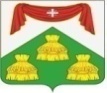 ПОСТАНОВЛЕНИЕАдминистрации муниципального образования Копнинское Собинского района 21.05.2019		                                                                                                               № 37с.ЗаречноеВ соответствии с Федеральным законом Российской Федерации от 06.10.2003 № 131-ФЗ «Об общих принципах организации местного самоуправления в Российской Федерации», Планом основных мероприятий муниципального образования в области гражданской обороны, предупреждения и ликвидации чрезвычайных ситуаций, обеспечения пожарной безопасности и безопасности людей на водных объектах на 2019 год, руководствуясь статьей 30 Устава муниципального образования, администрация  п о с т а н о в л я е т:1.Установить срок купального сезона с 01.06.2019 по 31.08.2019 года:1.1. определить перечень водных объектов на территории муниципального образования Копнинское, разрешенных для массового отдыха и купания населения; 1.2. организовать обследование и очистку дна водоемов, оборудование мест массового отдыха населения (пляжей);1.3. определить перечень водных объектов на территории муниципального образования Копнинское, запрещенных для массового отдыха и купания населения; 1.4. в местах, запрещенных для массового отдыха и купания, установить запрещающие знаки. 2. Контроль за исполнением постановления возложить на заместителя главы администрации.3. Настоящее  постановление  вступает  в силу  со  дня  подписания  и подлежит  размещению на  официальном сайте  администрации  МО Копнинское. Глава администрации                                                                         И.В.Голубев.Приложение 2к постановлению администрации                                                                                        МО Копнинское от 21.05.2019г. № 37Участки водных объектов на территории МО Копнинское сельское поселение,не рекомендованные для купания	Примечание: в местах, запрещенных для купания, устанавливаются запрещающие знаки.О мерах по обеспечению безопасности населения на водных объектах МО Копнинское в летний период 2019 года1.ГТС д.Харитоново2.ГТС д.Новоселово3.ГТС с.Заречное